АДМИНИСТРАЦИЯЗАКРЫТОГО АДМИНИСТРАТИВНО-ТЕРРИТОРИАЛЬНОГО ОБРАЗОВАНИЯ СОЛНЕЧНЫЙПОСТАНОВЛЕНИЕО проведении аукциона на нраво заключения Договора аренды части муниципального нежилого помещенияВ соответствии со статьей 17.1 Федерального закона от 26.07.2006 № 135-ФЗ «О защите конкуренции», приказом Федеральной антимонопольной службы Российской Федерации от 10 февраля 2010 года №67 «О порядке проведения конкурсов и аукционов на право заключения договоров аренды, договоров безвозмездного пользования, договоров доверительного управления имуществом, иных договоров, предусматривающих переход прав в отношении государственного или муниципального имущества, и перечня видов имущества в отношении которого заключение указанных договоров может осуществляться путем проведения торгов в форме конкурса», на основании Отчета № 18/09-19-н от 18.09.2019 года  об определении рыночной стоимости арендной платы (эксперт-оценщик Ким Н.В.), администрация ЗАТО Солнечный ПОСТАНОВЛЯЕТ:Провести аукцион на право заключения договора аренды части нежилого помещения №1 по адресу: РФ, Тверская область, ЗАТО Солнечный, п Солнечный, ул. Новая, д.50, часть помещения №1, площадью 211,7 кв. м., с кадастровым номером 69:50:0010701:675, для использования в целях – организация досуга..Определить организатором аукциона - Муниципальное казенное учреждение Дом культуры ЗАТО Солнечный (Семячкова М.Е.).МКУ Дом культуры ЗАТО Солнечный (Семячкова М.Е.) в срок до 02 октября 2019 года:- создать комиссию по проведению аукциона;- определить начальную (минимальную) цену договора аренды;- утвердить проект договора аренды;- утвердить документацию об аукционе;- определить условия аукциона и их изменение.Осуществление функций по разработке документации об аукционе, опубликованию и размещению извещения о проведении аукциона возложить на администрацию ЗАТО Солнечный.Извещение о проведении аукциона разместить на официальном сайте торгов, официальном сайте администрации ЗАТО Солнечный.  Контроль за исполнением настоящего постановления возложить на заместителя главы администрации ЗАТО Солнечный Балагаеву Л.А. Глава администрацииЗАТО Солнечный 			                                                       В.А. Петров27.09.2019г.                                               ЗАТО Солнечный№ 203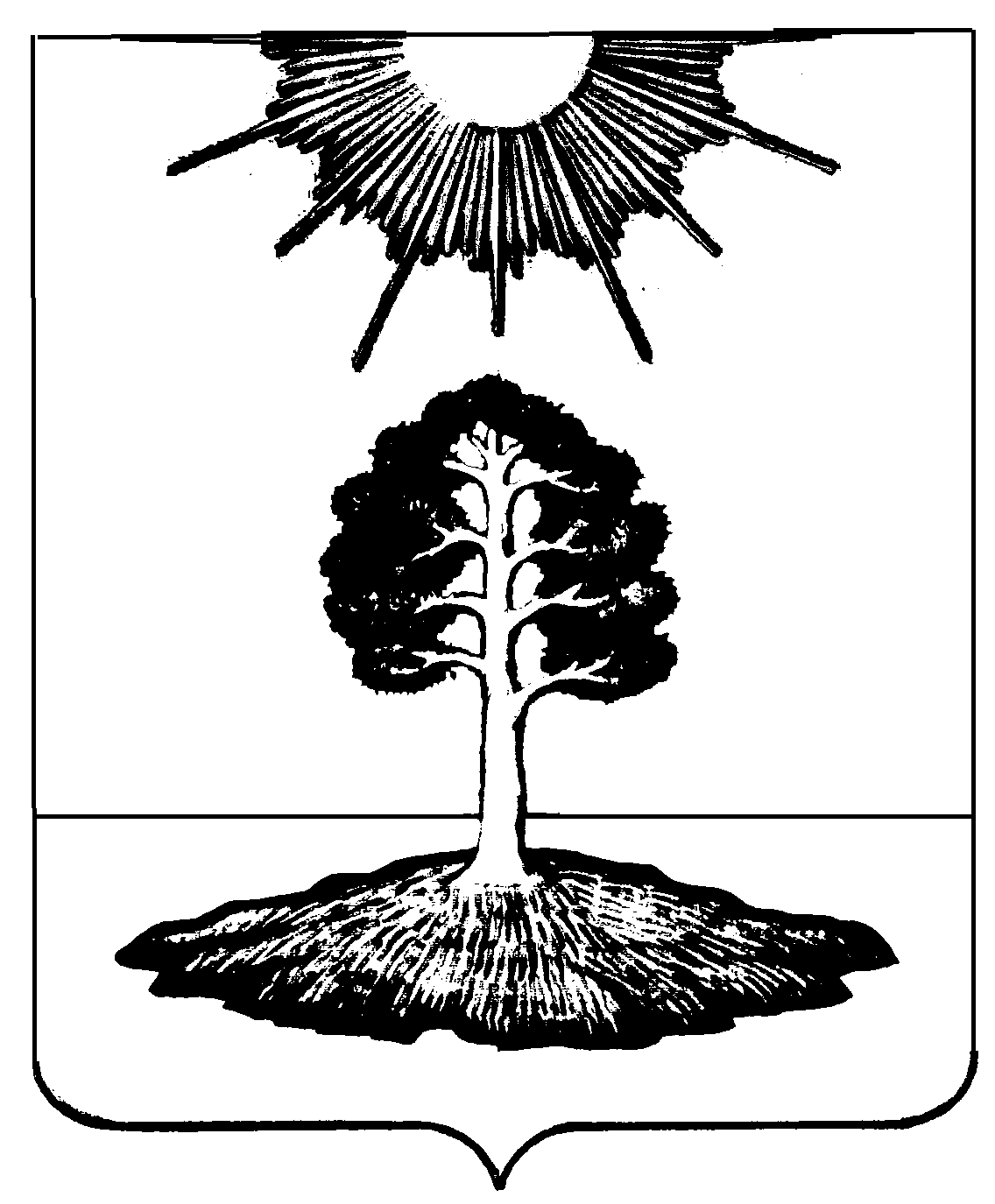 